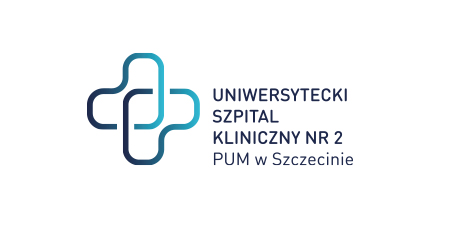       al. Powstańców Wielkopolskich 72 Zawiadomienie o wyborze najkorzystniejszych ofertw zakresie zadania nr 2,3,5Szanowni Państwo, Na podstawie art. 253 ust. 1 ustawy z dnia 11 września 2019 r. Prawo zamówień publicznych (Dz.U.2019.2019 t.j. z dnia 2019.10.24) Zamawiający informuje, że dokonał wyboru ofert najkorzystniejszych w niniejszym postępowaniu.Zadanie nr 2Nazwy (firmy), siedziby i adresy wykonawców, którzy złożyli oferty:b) wykonawcy, których oferty zostały odrzucone:z postępowania odrzucono 0 ofert.c) Wykonawcy, którzy zostali wykluczeni z postępowania o udzielenie zamówienia:z postępowania nie wykluczono żadnego wykonawcyd) spośród ważnych ofert najkorzystniejszą ofertą została uznana oferta złożona przez wykonawcę:Bausch & Lomb Poland sp. z o.oUzasadnienie wyboru: oferta była jedyna  i  uzyskała największą ilość punktów.e) streszczenie oceny i porównania złożonych ważnych ofert wraz z punktacją  w każdym kryterium oraz łączna punktacjaZadanie nr 3Nazwy (firmy), siedziby i adresy wykonawców, którzy złożyli oferty:b) wykonawcy, których oferty zostały odrzucone:z postępowania odrzucono 0 ofert.c) Wykonawcy, którzy zostali wykluczeni z postępowania o udzielenie zamówienia:z postępowania nie wykluczono żadnego wykonawcyd) spośród ważnych ofert najkorzystniejszą ofertą została uznana oferta złożona przez wykonawcę:Bausch & Lomb Poland sp. z o.oUzasadnienie wyboru: oferta była jedyna  i  uzyskała największą ilość punktów.e) streszczenie oceny i porównania złożonych ważnych ofert wraz z punktacją  w każdym kryterium oraz łączna punktacjaZadanie nr 5Nazwy (firmy), siedziby i adresy wykonawców, którzy złożyli oferty:b) wykonawcy, których oferty zostały odrzucone:z postępowania odrzucono 0 ofert.c) Wykonawcy, którzy zostali wykluczeni z postępowania o udzielenie zamówienia:z postępowania nie wykluczono żadnego wykonawcyd) spośród ważnych ofert najkorzystniejszą ofertą została uznana oferta złożona przez wykonawcę:Bausch & Lomb Poland sp. z o.oUzasadnienie wyboru: oferta przedstawiała najkorzystniejszy bilans przyjętych kryteriów i  uzyskała największą ilość punktów.e) streszczenie oceny i porównania złożonych ważnych ofert wraz z punktacją  w każdym kryterium oraz łączna punktacjaZamawiający informuje, że umowy z wybranymi Wykonawcami zostaną zawarte:po dniu 06.02.2024 r.- w zakresie zadań nr 2,3po dniu 16.02.2024 r.- w zakresie zadania nr 5 Informację otrzymują Wykonawcy biorący udział w postępowaniu. Informacja o wyborze ofert najkorzystniejszych została również zamieszczona na Portalu zakupowym OpenNexus.             Z poważaniem         podpis w oryginale                       DYREKTOR Sprawę prowadzi: Wioletta Sybal T: 91 466-10-88E: w.sybal@usk2.szczecin.pl 70-111 Szczecin						  Szczecin, 05.02.2024 rZnak Sprawy: ZP/220/76/23Dostawa soczewek wewnątrzgałkowych, zastawek typu Ahmeda, implantów gałek ocznych oraz specjalistycznych akcesoriów okulistycznych na potrzeby I Kliniki Okulistyki SPSK-2 PUM ID825891Nr ofertynazwa (firma) i adres wykonawcynr zad.cena ofertyw zł.termin dostawywarunki płatnościREGON4Bausch & Lomb Poland sp. z o.oul. Marynarska 15,   02-674 Warszawa2126 225,00 zł1 dzień30 dniREGON 38548508Pb dużeNr ofertyWykonawcyCena brutto 60%Jakość- 40%Suma punktów4Bausch & Lomb Poland sp. z o.o60,0040,00100,00Nr ofertynazwa (firma) i adres wykonawcynr zad.cena ofertyw zł.termin dostawywarunki płatnościREGON4Bausch & Lomb Poland sp. z o.oul. Marynarska 15,   02-674 Warszawa3740 610,00 zł1 dzień30 dniREGON 38548508Pb dużeNr ofertyWykonawcyCena brutto 60%Jakość- 40%Suma punktów4Bausch & Lomb Poland sp. z o.o60,0040,00100,00Nr ofertynazwa (firma) i adres wykonawcynr zad.cena ofertyw zł.termin dostawywarunki płatnościREGON3Consultronix sp. z o.o. ul. Przemysłowa 17 , 32-083 Balice570 200,00 zł1 dzień30 dniREGON 525783270Pb średnie4Bausch & Lomb Poland sp. z o.oul. Marynarska 15,  02-674 Warszawa562 100,00 zł1 dzień30 dniREGON 38548508Pb dużeNr ofertyWykonawcyCena brutto 95%Termin realizacji zamówienia cząstkowego- 5%Suma punktów3Consultronix sp. z o.o.84,035,0089,034Bausch & Lomb Poland sp. z o.o95,005,00100,00